Коррекционное занятие:«Деньги в нашей жизни»Задачи:Познакомить с историей денег и объяснить их необходимость;Формировать у воспитанников представление о роли денег в нашей жизни.Способствовать коррекции и развитию мыслительной деятельности.Воспитывать доброжелательные и дружеские отношения.I. Вводная часть.Организационный  момент .- Здравствуйте. Сегодня  мы с вами собрались, чтобы провести открытое занятие. Я надеюсь на взаимное сотрудничество и поддержку с вашей стороны, и тогда наша работа будет плодотворной.Я предлагаю вам игру «Жизненные ценности». У меня в руках воздушный шар, я назову несколько важных для меня жизненных ценностей и передам шар вам по цепочке, а вы в свою очередь называете свои жизненные ценности.(здоровье, дружба, семья, материальная обеспеченность, интересная работа, благополучие близких, любовь, свобода). (о.д.)• Активная, деятельная жизнь.
• Жизненная мудрость.
• Физическое и психическое здоровье.
• Понижение прекрасного в природе и искусстве.
• Любовь (духовная и физическая близость с любимым человеком).
• Материальное обеспечение жизни.
• Наличие хороших и верных друзей.
• Мир и благополучие народа.
• Общественное признание.
• Познание мира, углубление своих знаний.
• Равенство, несвобода.
• Самостоятельность и уверенность в себе.
• Счастливая семейная жизнь.
• Творчество.
• Удовольствия (развлечения, приятное времяпровождениеКак вы думаете, о чём мы с вами сегодня будем говорить? (о.д.).Ребус: 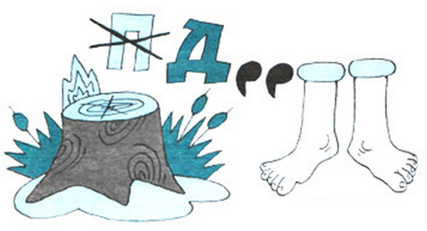  (деньги)II.Основная часть.Тема нашего занятия «Деньги в нашей жизни». Я считаю, что сегодняшний наш разговор будет для вас полезен, поскольку вы уже стоите на пороге самостоятельной жизни, и совсем скоро вам самим придется зарабатывать деньги  и тратить их.Сегодня мы с вами постараемся выяснить, какое значение имеют деньги для жизни человека, как относятся люди к деньгам.Почему мы не можем прожить без денег?Для чего они нужны?Где их взять?(о.д.)Правильно, заработать, т.е. люди должны трудиться. Труд людей – основа производственной деятельности, в результате которой создаются материальные блага. Это физические и умственные способности людей.Мы, понимая, откуда берутся деньги, к ним относимся соответственно.Ребят, а что такое деньги? Кто-нибудь знает? (о.д.)Деньги – это, пожалуй, одно из наиболее великих, а может быть и даже самых значимых изобретений человеческой мысли. В живой природе вы не найдете аналога денег. А между тем большинство из людей не знает о денежном мире ничего, а если и знает то совсем мало. Сообщение :История возникновения денег.Само название «деньги» произошло от слова «Деньга». Так называлась серебряная монета, которую чеканили в годы правления Дмитрия Донского. Позже появилась копейка но название деньга осталось.Деньгами называли металлические и бумажные знаки, являющиеся мерой стоимости при купле-продаже. В Китае были монеты круглые с квадратным отверстием, в Индии монеты квадратные.Самые первые русские деньги ходили на четырех ногах. За все расплачивались домашним скотом. Первые монеты назывались «скот», Затем появились «куны», от слова «куница», расплачивались шкурками ценного меха этого животного. На смену шкуркам пришло серебро. Основной единицей был кусок серебра – гривна. Гривну рубили на 4 части. Получился рубль. Рубль резали на 50 частей. Затем монеты стали чеканить, а не рубить и резать.Чеканка монет впервые возникла в Киевской Руси IX – X веках. Появление монет – важный рубеж в истории. Оно свидетельствует о том, что общество достигло высокой степени экономического и социального развития. Монеты хороши и удобны, но 15 тысяч копеек весит 15 кг- носить тяжело. Истории известен один курьезный случай с деньгами.Императрица Елизавета Петровна за понравившуюся ей оду М.В Ломоносова пожаловала ученому премию в 2 тысячи рублей. Премию выдали медными монетами, общий вес которого три с лишним тонны. На перевозку премии понадобилось несколько подвод.Такие неудобства с перемещением монет и натолкнули на мысль создания бумажных денег. В России в 1769 году бумажные деньги ввела Екатерина II. Её портрет украшал сторублевую купюру, и даже кошелек раньше назывался «денежник», а сейчас бумажник.- Самые первые деньги совершенно не были похожи на современные. У разных народов деньгами служили различные предметы. В глубокой древности люди обменивались продуктами своего труда. Они обменивали товар на товар. И это получило название «бартер». Со временем, при обмене выбирался какой-то товар, который становился равнозначным ко всем товарам. То есть, все товары, которыми торговали в данной местности, приравнивались к определенному количеству этого товара. Так, например, в древней Монголии это был прессованный чай, а на Каролинских островах это были огромные камни. Сдвинуть с места такую «деньгу-камень» могли только несколько человек, а это достаточно проблемно. Среди народов Африки, Азии и Океании очень долгое время деньгами служили раковины.Появление денег было явлением неизбежным, но многих людей они портят. Жажда денег доводит людей до преступления, развивает в них алчность, скупость, превращает накопление денег в единственную цель жизни.Просмотр отрывка из сказки «Золотая антилопа».Ребята, давайте вспомним сказку Давайте вспомним немного её. Как вы считаете, чему нас она учит? (в жизни не все измеряется деньгами, богатый вельможа этого не учел, и от жадности утонул в золотых монетах, которые превратились в черепки.Вот такой парадокс – с одной стороны, деньги – великое изобретение человечества, с другой, это зло, от которого только одни беды и несчастья. Но некоторые нечестные люди могут преступить даже закон, когда пытаются завладеть деньгами незаконно. И конечно такие преступления караются законом.Существует большое количество крылатых выражений, в которых упоминаются деньги. Продолжите пословицу:Денег куры …. (не клюют)Без копейки…(рубля не бывает)Без денег …. (сон крепче)Не хвались серебром…. (хвались добром)Копейка рубль … (бережет)Вы знаете, что деньги бывают бумажными  и металлическими (Называются банкноты и монеты).  Деньги являются предметом жизненной необходимости. В каждой стране есть свои деньги, или, как говорят экономисты, национальная валюта. Иностранные деньги называют валютой- Как называется Российская валюта (денежная единица) ?  (Рубль)- О какой валюте вы еще слышали? (Доллар - США, евро - Франция) Деньги — тема множества произведений художественной литературы. Самым первым из них для вас было, наверное, «Муха Цокотуха» Корнея Чуковского.   Я предлагаю вам совершить небольшое путешествие в мир литературы и попытаться ответить на следующие вопросы:1. Между кем и в каком произведении состоялся такой разговор:— Клад ... — это деньги такие и сокровища, которые люди в землю спрятали. Разбойники всякие.— А зачем?— А зачем ты косточки в саду закапываешь и под печку суешь?—Я? Про запас.— Вот и они про запас.(Между котом Матроскиным и Шариком. «Дядя Федор, пес и кот» Э. Успенского).2. Какие деньги ввел на своем острове царь Гвидон?(Золотые).3. «Там царь Кощей над златом чахнет».А где там?(В Лукоморье, сказки А. С. Пушкина).4. Герой какого произведения наивно последовал следующему совету: «. . .на этом поле выкопай ямку, скажи 3 раза: «Крекс, феке, пекс» — положи в ямку золотой, засыпь землей, сверху посыпь солью, полей хорошенько и иди спать. На утро из ямки вырастет небольшое дерево, на нем вместо листьев будут висеть золотые монеты»?(«Золотой ключик, или приключения Буратино» А. Н. Толстого).Вступительная беседа о значении денег в жизни человека.- Деньги присутствуют в нашей жизни постоянно. К сожалению, без них мы не можем нормально существовать. Без денег не купить одежду, продукты, невозможно приобрести жильё, пользоваться коммунальными услугами, путешествовать, отдыхать, покупать лекарства и предметы быта, и многое-многое другое. Но деньги не должны быть самоцелью, да, они необходимы, но не стоит становиться рабом этих бумажек.Люди по-разному относятся к деньгам. Но можно смело сказать, что деньги не оставляют равнодушными никого. Одни убеждены, что будь у них больше денег, жизнь их стала бы намного лучше, и они смогли бы обрести счастье. Другие, у кого денег много, по-видимому, постоянно озабочены тем, как добыть их еще больше, как потратить и не потерять. Деньги не оставляют равнодушными никого, и вряд ли можно найти человека, который был бы удовлетворен тем, сколько денег он имеет и как их использует.Посмотрите видеоролика из детского юмористического журнала «Ералаш».А сейчас внимание на экран, посмотрим отрывок.Подумайте над тем, как можно назвать главного персонажа исходя из совершенного им поступка. Как бы вы поступили не его месте?Просмотр притчи о жадности...Я предлагаю вам выяснить, как вы относитесь к деньгам.1 этап «Денежные пазлы»(музыкальное сопровождение)У вас на столе лежат конверты. Откройте их. Перед вами отдельные части разных купюр. Ваша задача: как можно быстрее собрать их в единое целое.Время на выполнение этого задания истекает по окончании мелодии. (собирают)- Изображения, каких купюр у вас получились?(50 рублей, 500 рублей, 1000 рублей, 10 рублей)- Верно, ребята, а каких купюр у вас не оказалось? (5000 рублей, 100 рублей)(учитель раздает недостающие купюры, которые можно использовать в качестве подсказок для следующего этапа).2 этап  «На купюре…»Человек зарабатывает и тратит деньги, не замечая и не задумываясь, какую информацию несут на себе бумажные купюры.3 этап  «Сколько денег в кошельке?»- Важно не только знать внешний вид денег, но и очень нужно уметь их считать. Если вы не будете уметь считать деньги, то, поверьте, всегда найдутся люди, которые этим захотят воспользоваться.- Обеим командам я даю по одному кошельку, сколько в каждом из них денег нам не известно. Ваша задача: выяснить, сколько денег в кошельке. Свой результат запишите на лист бумаги. (обучающиеся считают деньги)- Сколько денег в вашем кошельке?Давайте посмотрим, сколько действительно было денег в вашем кошельке?Обе команды успешно справились с заданием.4 этап  Игра «Числа в  вопосах»Догадайся, какие числа спрятаны в следующих предложениях:1. Сколько грязнуль уважают Мойдодыра?2. Какие цифры выходят у Ленули самыми красивыми?3. Какие отметки по поведению получили Беседин и Цыганков?4. Сколько птиц было в курятнике, в который, хотела пробраться голодная лиса?5. Сколько котов жили в подвале?6. Сколько школьников рассматривали в беседке журнал «Мурзилка»?7. Какие слова зашифрованы в ребусах? Подумай хорошенько, иначе ты ребусы не решишь.8. Сколько рек хотели повернуть вспять недальновидные учёные?9. Сколько детей в семье Осиповых?10. Скольким матросам запретили стрелять в осьминога?11. Самое большое однозначное число — это девятьсот?12. Сколько дней уборщик высыпал мусор около сарая?13. Сколько платков фокусник достал из пустого стакана?14. На практике Юра был в Ростове и Севастополе. Как ты думаешь, где он провёл большее число дней?15. Юра хочет подружиться с Людой. Мил ли он ей?Ответы1. Нуль. 2. Нули. 3. Единицы. 4. Одна. 5. Два. б. Три. 7. Четыре. 8. Пять. 9. Семь. 10. Восьми. 11. девять. 12. Сорок. 13. Сто. 14. И в Ростове, и в Севастополе Юра был одинаковое число дней — по 100. 15. Миллион.5 этап «Об этом нужно помнить»Перед вами карточки со словосочетаниями, из которых нужно составить предложение, подумать, в чем его смысл.(музыкальное сопровождение)Справились с заданием, что у вас получилось?Человек тратит свое здоровье, зарабатывая деньги, а потом начинает тратить деньги, пытаясь вернуть себе здоровье.- Ребята, как вы думаете, в чем смысл этого выражения?Когда люди молоды, когда у них редко возникают проблемы со здоровьем, они бросают все свои силы на зарабатывание денег. Они строят планы: приобрести жилье, воспитать детей, дать им образование, выглядеть хорошо, вкусно питаться, красиво отдыхать и т.д. В бесконечных делах мы забываем о своем здоровье, пропускаем прекрасные мгновения общения со своим ребенком и с семьей. Мы очень верим в то, что когда-нибудь все еще успеем наверстать, все еще успеем исправить. Но медицина не всесильна, время не остановить, поэтому никому не удается вернуть упущенное или потерянное.- Ребята, запомните еще одно очень  важное выражение: никакие деньги не должны заставить нас работать настолько тяжело, что это нарушит гармонию нашего здоровья.Мудрая Притча о важности Дня Сегодняшнего!.Физминутка.- Вот и вам я предлагаю остановиться, отдохнуть, отвлечься от мысли о деньгах. 6 этап «Денежная головоломка»Очень часто люди теряются в догадках, куда делись их деньги, на что они были потрачены.Вроде только получаешьТы законную зарплату,Деньги с радостью считаешь,Строишь планы, как их тратить,А глядишь - уж половинаУлетела незаметно,И прошла всего неделя,А финансов снова нету…Деньги нужно не только уметь зарабатывать, но и разумно тратить, контролировать движения ваших финансов.Если этого не придерживаться, то часто будете осознавать, что «плакали ваши денежки».- Я предлагаю вам попробовать проконтролировать движения ваших денежных средств.Для этого вам пригодятся лист бумаги и ручка. Слушайте внимательно, считайте безошибочно.У вас было 650 рублей, 300 рублей вы одолжили другу, 200 рублей потратили в магазине, 500 рублей вам дали премию, через два дня друг вернул вам долг. 800 рублей вы заплатили за кредит, 1000 рублей вы заняли у коллеги на покупку кроссовок.- Внимание, письменно ответьте на 2 вопроса.- Сколько денег у вас сейчас? (1150 рублей)- Сколько денег из этой суммы принадлежит вам? (150 рублей) Почему?Сегодня многие экономисты считают, что бумажные деньги устарели: быстро изнашиваются, сдерживают процесс товарооборота. В наши дни во многих странах современный человек может практически ежедневно обходиться без наличных денег. Для этого он должен открыть в банке счет на определенную сумму, получив взамен пластиковую кредитную карточку, на которой закодированы данные банка и владелец карточки. Используя кредитную карточку, можно оплачивать практически все услуги. Для этого достаточно вставить карточку в отверстие специального аппарата. Электронные приборы мгновенно расшифруют коды клиента, передадут их в банк, проверят сумму вклада, вычтут из нее стоимость покупки и перечислят на счет кредитора.Согласитесь, что между используемыми в качестве денег домашними животными и современными электронными деньгами огромное расстояние. И рассказывать можно очень и очень долго. Вообще, деньги - вещь таинственная. Начнешь тратить - не остановишься, начнешь про них рассказывать - не остановишься тем более. Наше путешествие в историю денег заканчивается, но разговор о них продолжается.Как - то еще в начале нашего века подсчитали, что специально о деньгах написано 6000 тысяч книг. С тех пор это количество во много раз возросло. Только по истории денег написано столько литературы, что если пересчитать одни только названия книг, то потребуется отдельная книжка. Деньгами занимаются такие науки, как археология, этнография, история, философия, социология, юриспруденция и экономика. III.Итог.- Сейчас послушайте стихотворение и скажите, какова его главная мысль.                   «Деньги, деньги и снова деньги»-                   Слышим мы сегодня вокруг,                    Но есть в жизни вещи важнее,                    Не забывай об этом, мой друг.                    И зачем они только нужны?                    Неужели без них невозможно                    Общаться, творить и дружить,                    Наверное, все же можно.Ценного в жизни много:                     Счастье, здоровье, семья…                     Все золото мира бессильно,                     Чтобы это купить, друзья.                     Чувства людей бесценны,                     И жизнь не имеет цены,                     Верим мы свято в дружбу,                             И истине этой верны!- Какова главная мысль стихотворения?(Деньги в жизни не главное)- Что нельзя купить за все золото мира?- Что, по мнению автора не имеет цены?-Несмотря на то, что деньги играют важную роль в жизни людей, я призываю вас не ставить их на первое место. Здоровье близких людей, счастливая семья, верные друзья – вот главные ценности нашей жизни.Притча о Главной Ценности в Жизни... Просмотр притчи : «Цените то, что имеете... »Разгадайте шифр, переставив буквы местами, и узнайте, где лежит клад.КАЛЖТЛСОЕЛДЕИ НТА. Ответ: клад лежит на столе- Это не простые конфеты, а экономические. Кто их съест, тот научится быстро решать любые примеры и задачи.Всем спасибо .